WEEKLY WELL ACTIVITY REPORT19 April 2021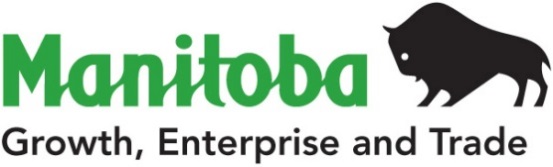 Petroleum Branch360-1395 Ellice Ave, Winnipeg, MB   R3G 3P2T 204-945-6577  F 204-945-0586www.manitoba.caPetroleum Branch360-1395 Ellice Ave, Winnipeg, MB   R3G 3P2T 204-945-6577  F 204-945-0586www.manitoba.caPetroleum Branch360-1395 Ellice Ave, Winnipeg, MB   R3G 3P2T 204-945-6577  F 204-945-0586www.manitoba.caPetroleum Branch360-1395 Ellice Ave, Winnipeg, MB   R3G 3P2T 204-945-6577  F 204-945-0586www.manitoba.caPetroleum Branch360-1395 Ellice Ave, Winnipeg, MB   R3G 3P2T 204-945-6577  F 204-945-0586www.manitoba.caPetroleum Branch360-1395 Ellice Ave, Winnipeg, MB   R3G 3P2T 204-945-6577  F 204-945-0586www.manitoba.caPetroleum Branch360-1395 Ellice Ave, Winnipeg, MB   R3G 3P2T 204-945-6577  F 204-945-0586www.manitoba.caPetroleum Branch360-1395 Ellice Ave, Winnipeg, MB   R3G 3P2T 204-945-6577  F 204-945-0586www.manitoba.caWEEKLY WELL ACTIVITY REPORTWEEKLY WELL ACTIVITY REPORTWEEKLY WELL ACTIVITY REPORTWEEKLY WELL ACTIVITY REPORTWEEKLY WELL ACTIVITY REPORTWEEKLY WELL ACTIVITY REPORTWEEKLY WELL ACTIVITY REPORTWEEKLY WELL ACTIVITY REPORT PETROLEUM INDUSTRY ACTIVITY REPORT PETROLEUM INDUSTRY ACTIVITY REPORT PETROLEUM INDUSTRY ACTIVITY REPORT PETROLEUM INDUSTRY ACTIVITY REPORT PETROLEUM INDUSTRY ACTIVITY REPORT PETROLEUM INDUSTRY ACTIVITY REPORT PETROLEUM INDUSTRY ACTIVITY REPORT PETROLEUM INDUSTRY ACTIVITY REPORT          (January 1/21 – April 19/21)          (January 1/21 – April 19/21)          (January 1/21 – April 19/21)          (January 1/21 – April 19/21)          (January 1/21 – April 19/21)          (January 1/21 – April 19/21)          (January 1/21 – April 19/21)          (January 1/21 – April 19/21)DRILLING ACTIVITYTo April 19/21To April 20/20To April 20/20To April 20/202020 TotalDrilling Licences Issued1834343490Licences Cancelled011111Vertical Wells Drilled05557Horizontal Wells Drilled3260606076Stratigraphic Test Holes Drilled00000Wells Drilled - Total3265656583No. of Metres Drilled73 128133 012133 012133 012166 777Wells Re-entered00000Wells Being Drilled00000No. of Active Rigs00000Wells Licenced but Not Spudded4127272755Wells Completed as Potential Oil Wells3264646480Wells Abandoned Dry01112Wells Drilled but Not Completed00000Other Completions00001New Wells on Production34777777100GEOPHYSICAL ACTIVITYGeophysical Programs Licenced30000Licences Cancelled00000Kilometers Licenced 590000Kilometers Run5579 79 79 79 2020201920192019OIL PRICES (Average)$/m3    ($/bbl)$/m3    ($/bbl)$/m3    ($/bbl)$/m3    ($/bbl)Month of November43            303.27 (48.19)                     443.23 (70.43)                     443.23 (70.43)                     443.23 (70.43)Month of December43            346.19 (55.01)                     430.96 (68.48)                     430.96 (68.48)                     430.96 (68.48)OIL PRODUCTION (M3)2021202020202020Month of January175 733.6  214 985.5  214 985.5  214 985.5Lic. No.: 11505Corex Virden HZNTL A2-35-10-26 (WPM)UWI:103.02-35-010-26W1.00UWI:103.02-35-010-26W1.02Licence Issued: 15-Apr-2021Licensee: Corex Resources LtdMineral Rights: Corex Resources LtdContractor: Ensign Drilling Inc. - Rig# 14Surface Location: 3C-36-10-26Co-ords: 255.00 m N of S of Sec 36        549.79 m E of W of Sec 36Grd Elev: 441.44 mProj. TD: 1816.96 m (Mississippian)Field: VirdenClassification: Non Confidential DevelopmentStatus: Location(LOC)Lic. No.: 11506Sinclair Unit No. 24 Prov. HZNTL 5-4-7-28 (WPM)UWI:100.05-04-007-28W1.00Licence Issued: 16-Apr-2021Licensee: Tundra Oil & Gas LimitedMineral Rights: Tundra Oil & Gas LimitedContractor: Ensign Drilling Inc. - Rig# 10Surface Location: 7D-6-7-28Co-ords: 750.98 m N of S of Sec 6        470.00 m W of E of Sec 6Grd Elev: 499.34 mProj. TD: 3348.40 m (Mississippian)Field: Daly SinclairClassification: Non Confidential DevelopmentStatus: Location(LOC)Lic. No.: 11507Daly Unit No. 1 Prov. HZNTL 13-33-9-28 (WPM)UWI:102.13-33-009-28W1.00Licence Issued: 19-Apr-2021Licensee: Corex Resources LtdMineral Rights: Corex Resources LtdContractor: Ensign Drilling Inc. - Rig# 14Surface Location: 3B-5-10-28Co-ords: 180.00 m N of S of Sec 5        600.00 m E of W of Sec 5Grd Elev: 512.97 mProj. TD: 2041.24 m (Mississippian)Field: Daly SinclairClassification: Non Confidential DevelopmentStatus: Location(LOC)